POLICYEstablishment of the minimum requirements for medical students to be considered for application to the ACGME-accredited programs at Fairfield Medical Center (FMC). PURPOSERESPONSIBILITIESPROCEDUREREVISION HISTORYAPPROVAL AND REVIEW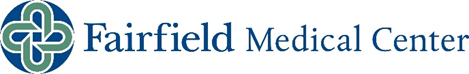 Policy No.    Origination Date:Last Revision Date:  Category:     Last Review Date:Policy Owner:  Retired Date:Policy Title:   Supersedes:References:Distribution:Related Policies/Forms/Records:Related Standards/Legislation:DateDescription of RevisionAuthored ByCreation of policy3/17/2022Complete revisionGME7/11/2023Modified eligibility requirementsGMEApprovalDate: Approval (if applicable)Date: Approval (if applicable)Date: Committee Review Recommend: Date: Committee Review Recommend: (if applicable)Date: Committee Review Recommend: (if applicable)Date: Review Schedule: